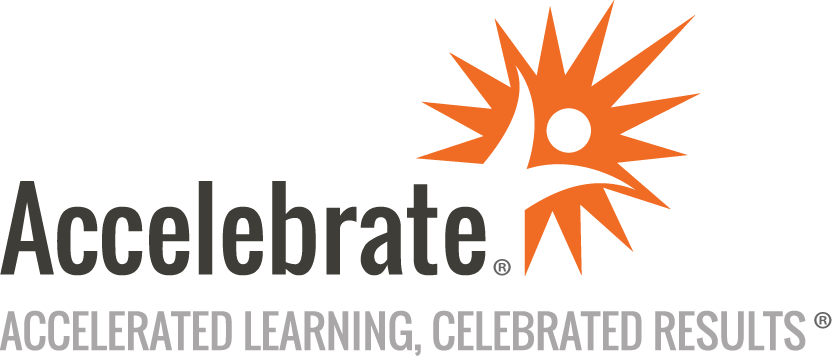 Data Engineering, ETL, and DataOpsCourse Number: PYTH-280WA
Duration: 3 daysOverviewThis Data Engineering training course teaches attendees the basics of  Extract, Transform, and Load (ETL), data processing technologies, data manipulation with Pandas, data visualization using Python, and the principles of DataOps. The course also covers Apache Spark, Spark SQL, and essential Python skills.PrerequisitesAttendees should be familiar with programming concepts (Python is a plus.) An understanding of big data concepts is beneficial but is not mandatory.MaterialsAll Data Engineering training students receive comprehensive courseware.Software Needed on Each Student PCAnaconda Python 3.6 or laterSpyder IDE and Jupyter notebook (Comes with Anaconda)ObjectivesExplain the benefits of using Apache Spark for big data processingDesign a Spark application to process a distributed datasetImplement Spark SQL to perform complex data analysis and transformationsOptimize Spark applications for performance and scalabilityUse Spark Streaming to process real-time data streamsBuild machine learning models using Spark MLlibDevelop graph processing applications using Spark GraphXIntegrate Spark with other big data frameworks, such as Hadoop and HiveDeploy Spark applications to production environmentsMonitor and troubleshoot Spark applications in productionApply DataOps principles to improve the efficiency and quality of data engineering projectsUse Pandas and Seaborn to create and interpret data visualizations in PythonOutlineIntroduction to Apache Spark What is Apache SparkThe Spark PlatformSpark vs Hadoop's MapReduce (MR)Common Spark Use CasesLanguages Supported by SparkRunning Spark on a ClusterThe Spark Application ArchitectureThe Driver ProcessThe Executor and Worker ProcessesSpark ShellJupyter Notebook Shell EnvironmentSpark ApplicationsThe spark-submit ToolThe spark-submit Tool ConfigurationInterfaces with Data Storage SystemsProject TungstenThe Resilient Distributed Dataset (RDD)Datasets and DataFramesSpark SQL, DataFrames, and Catalyst OptimizerSpark Machine Learning LibraryGraphXExtending Spark Environment with Custom Modules and FilesThe Spark Shell The Spark ShellThe Spark v.2 + Command-Line ShellsThe Spark Shell UISpark Shell OptionsGetting HelpJupyter Notebook Shell EnvironmentExample of a Jupyter Notebook Web UI (Databricks Cloud)The Spark Context (sc) and Spark Session (spark)Creating a Spark Session Object in Spark ApplicationsThe Shell Spark Context Object (sc)The Shell Spark Session Object (spark)Loading FilesSaving FilesIntroduction to Spark SQL What is Spark SQL?Uniform Data Access with Spark SQLHive IntegrationHive InterfaceIntegration with BI ToolsWhat is a DataFrame?Creating a DataFrame in PySparkCommonly Used DataFrame Methods and Properties in PySparkGrouping and Aggregation in PySparkThe "DataFrame to RDD" Bridge in PySparkThe SQLContext ObjectExamples of Spark SQL / DataFrame (PySpark Example)Converting an RDD to a DataFrame ExampleExample of Reading / Writing a JSON FileUsing JDBC SourcesJDBC Connection ExamplePerformance, Scalability, and Fault-tolerance of Spark SQLPractical Introduction to Pandas What is pandas?The Series ObjectAccessing Values and Indexes in SeriesSetting Up Your Own IndexUsing the Series Index as a Lookup KeyCan I Pack a Python Dictionary into a Series?The DataFrame ObjectThe DataFrame's Value PropositionCreating a pandas DataFrameGetting DataFrame MetricsAccessing DataFrame ColumnsAccessing DataFrame RowsAccessing DataFrame CellsUsing ilocUsing locExamples of Using locDataFrames are Mutable via Object Reference!Deleting Rows and ColumnsAdding a New Column to a DataFrameAppending / Concatenating DataFrame and Series ObjectsExample of Appending / Concatenating DataFramesRe-indexing Series and DataFramesGetting Descriptive Statistics of DataFrame ColumnsGetting Descriptive Statistics of DataFramesApplying a FunctionSorting DataFramesReading From CSV FilesWriting to the System ClipboardWriting to a CSV FileFine-Tuning the Column Data TypesChanging the Type of a ColumnWhat May Go Wrong with Type ConversionData Visualization with Seaborn in Python Data VisualizationData Visualization in PythonMatplotlibGetting Started with MatplotlibFiguresSaving Figures to a FileSeabornGetting Started with SeabornHistograms and KDEPlotting Bivariate DistributionsScatter plots in SeabornPair plots in SeabornHeatmapsIntro to DataOps Problems in the Data & Analytics IndustryRoot Cause: Organizational ComplexitiesSolution: What Is DataOps?DataOps Production Pipeline  The Three DataOps PipelinesMeta-Orchestrate Tools, Teams & ProcessesAutomate Tests for Error DetectionTypes of TestsMeasure Production Processes, Reflect & ImproveDataOps Development Pipeline Development Lifecycle ComplexitiesData & Analytics DevelopmentHow to Achieve Fast DeploymentsDataOps Deployments: Beyond DevOpsDataOps Environment Pipeline DataOps Environment ChallengesEnvironment Management: Components & Use CasesPrinciples of DataOps EnvironmentsDataOps Implementation Lean DataOps ImplementationFour Phases of Lean DataOpsGetting started with DataOpsQuick Introduction to Python for Data Engineers (Optional)  What is Python?Additional DocumentationWhich version of Python am I running?Python Dev Tools and REPLsIPythonJupyterJupyter Operation ModesJupyter Common CommandsAnacondaPython Variables and Basic SyntaxVariable ScopesPEP8The Python ProgramsGetting HelpVariable TypesAssigning Multiple Values to Multiple VariablesNull (None)StringsFinding Index of a SubstringString SplittingTriple-Delimited String LiteralsRaw String LiteralsString Formatting and InterpolationBooleanBoolean OperatorsNumbersLooking Up the Runtime Type of a VariableDivisionsAssignment-with-OperationComments:Relational OperatorsThe if-elif-else TriadAn if-elif-else ExampleConditional Expressions (a.k.a. Ternary Operator)The While-Break-Continue TriadThe for Looptry-except-finallyListsMain List MethodsDictionariesWorking with DictionariesSetsCommon Set OperationsSet Operations ExamplesFinding Unique Elements in a ListEnumerateTuplesUnpacking TuplesFunctionsDealing with Arbitrary Number of ParametersKeyword Function ParametersThe range ObjectRandom NumbersPython ModulesImporting ModulesInstalling ModulesListing Methods in a ModuleCreating Your Own ModulesCreating a Runnable ApplicationList ComprehensionZipping ListsWorking with FilesReading and Writing FilesReading Command-Line ParametersAccessing Environment VariablesWhat is Functional Programming (FP)?Terminology: Higher-Order FunctionsLambda Functions in PythonExample: Lambdas in the Sorted FunctionOther Examples of Using LambdasRegular ExpressionsUsing Regular Expressions ExamplesPython Data Science-Centric LibrariesConclusion